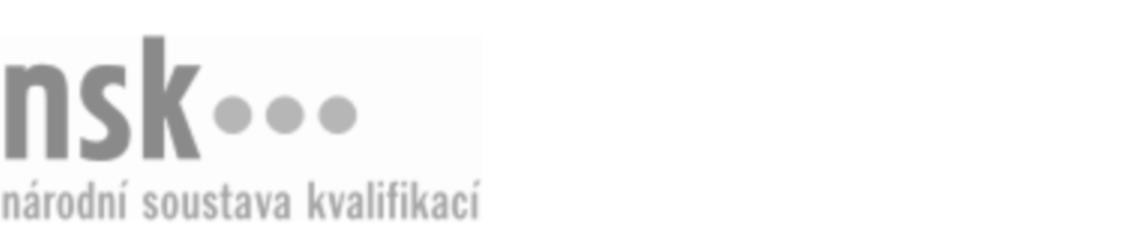 Kvalifikační standardKvalifikační standardKvalifikační standardKvalifikační standardKvalifikační standardKvalifikační standardKvalifikační standardKvalifikační standardSoustružník/soustružnice kovů (kód: 23-022-H) Soustružník/soustružnice kovů (kód: 23-022-H) Soustružník/soustružnice kovů (kód: 23-022-H) Soustružník/soustružnice kovů (kód: 23-022-H) Soustružník/soustružnice kovů (kód: 23-022-H) Soustružník/soustružnice kovů (kód: 23-022-H) Soustružník/soustružnice kovů (kód: 23-022-H) Autorizující orgán:Ministerstvo průmyslu a obchoduMinisterstvo průmyslu a obchoduMinisterstvo průmyslu a obchoduMinisterstvo průmyslu a obchoduMinisterstvo průmyslu a obchoduMinisterstvo průmyslu a obchoduMinisterstvo průmyslu a obchoduMinisterstvo průmyslu a obchoduMinisterstvo průmyslu a obchoduMinisterstvo průmyslu a obchoduMinisterstvo průmyslu a obchoduMinisterstvo průmyslu a obchoduSkupina oborů:Strojírenství a strojírenská výroba (kód: 23)Strojírenství a strojírenská výroba (kód: 23)Strojírenství a strojírenská výroba (kód: 23)Strojírenství a strojírenská výroba (kód: 23)Strojírenství a strojírenská výroba (kód: 23)Strojírenství a strojírenská výroba (kód: 23)Týká se povolání:Soustružník kovůSoustružník kovůSoustružník kovůSoustružník kovůSoustružník kovůSoustružník kovůSoustružník kovůSoustružník kovůSoustružník kovůSoustružník kovůSoustružník kovůSoustružník kovůKvalifikační úroveň NSK - EQF:333333Odborná způsobilostOdborná způsobilostOdborná způsobilostOdborná způsobilostOdborná způsobilostOdborná způsobilostOdborná způsobilostNázevNázevNázevNázevNázevÚroveňÚroveňDodržování bezpečnosti práce, správné používání pracovních pomůcekDodržování bezpečnosti práce, správné používání pracovních pomůcekDodržování bezpečnosti práce, správné používání pracovních pomůcekDodržování bezpečnosti práce, správné používání pracovních pomůcekDodržování bezpečnosti práce, správné používání pracovních pomůcek33Orientace v normách a v technických podkladech pro provádění obráběcích operacíOrientace v normách a v technických podkladech pro provádění obráběcích operacíOrientace v normách a v technických podkladech pro provádění obráběcích operacíOrientace v normách a v technických podkladech pro provádění obráběcích operacíOrientace v normách a v technických podkladech pro provádění obráběcích operací33Volba postupu práce a technologických podmínek soustružení, potřebných nástrojů, pomůcek a materiálůVolba postupu práce a technologických podmínek soustružení, potřebných nástrojů, pomůcek a materiálůVolba postupu práce a technologických podmínek soustružení, potřebných nástrojů, pomůcek a materiálůVolba postupu práce a technologických podmínek soustružení, potřebných nástrojů, pomůcek a materiálůVolba postupu práce a technologických podmínek soustružení, potřebných nástrojů, pomůcek a materiálů33Měření a kontrola délkových rozměrů, geometrických tvarů, vzájemné polohy prvků a jakosti povrchuMěření a kontrola délkových rozměrů, geometrických tvarů, vzájemné polohy prvků a jakosti povrchuMěření a kontrola délkových rozměrů, geometrických tvarů, vzájemné polohy prvků a jakosti povrchuMěření a kontrola délkových rozměrů, geometrických tvarů, vzájemné polohy prvků a jakosti povrchuMěření a kontrola délkových rozměrů, geometrických tvarů, vzájemné polohy prvků a jakosti povrchu33Upínání nástrojů, polotovarů a obrobků a ustavování jejich polohy na různých druzích soustruhů a vyvrtávačekUpínání nástrojů, polotovarů a obrobků a ustavování jejich polohy na různých druzích soustruhů a vyvrtávačekUpínání nástrojů, polotovarů a obrobků a ustavování jejich polohy na různých druzích soustruhů a vyvrtávačekUpínání nástrojů, polotovarů a obrobků a ustavování jejich polohy na různých druzích soustruhů a vyvrtávačekUpínání nástrojů, polotovarů a obrobků a ustavování jejich polohy na různých druzích soustruhů a vyvrtávaček33Obsluha soustruhů a vyvrtávačekObsluha soustruhů a vyvrtávačekObsluha soustruhů a vyvrtávačekObsluha soustruhů a vyvrtávačekObsluha soustruhů a vyvrtávaček33Ošetřování a údržba soustruhů a vyvrtávačekOšetřování a údržba soustruhů a vyvrtávačekOšetřování a údržba soustruhů a vyvrtávačekOšetřování a údržba soustruhů a vyvrtávačekOšetřování a údržba soustruhů a vyvrtávaček33Určování výchozích technologických základen polotovarů před jejich obráběnímUrčování výchozích technologických základen polotovarů před jejich obráběnímUrčování výchozích technologických základen polotovarů před jejich obráběnímUrčování výchozích technologických základen polotovarů před jejich obráběnímUrčování výchozích technologických základen polotovarů před jejich obráběním33Ruční ostření jednobřitých nástrojů z RO a SKRuční ostření jednobřitých nástrojů z RO a SKRuční ostření jednobřitých nástrojů z RO a SKRuční ostření jednobřitých nástrojů z RO a SKRuční ostření jednobřitých nástrojů z RO a SK33Soustružník/soustružnice kovů,  29.03.2024 8:09:14Soustružník/soustružnice kovů,  29.03.2024 8:09:14Soustružník/soustružnice kovů,  29.03.2024 8:09:14Soustružník/soustružnice kovů,  29.03.2024 8:09:14Strana 1 z 2Strana 1 z 2Kvalifikační standardKvalifikační standardKvalifikační standardKvalifikační standardKvalifikační standardKvalifikační standardKvalifikační standardKvalifikační standardPlatnost standarduPlatnost standarduPlatnost standarduPlatnost standarduPlatnost standarduPlatnost standarduPlatnost standarduStandard je platný od: 21.10.2022Standard je platný od: 21.10.2022Standard je platný od: 21.10.2022Standard je platný od: 21.10.2022Standard je platný od: 21.10.2022Standard je platný od: 21.10.2022Standard je platný od: 21.10.2022Soustružník/soustružnice kovů,  29.03.2024 8:09:14Soustružník/soustružnice kovů,  29.03.2024 8:09:14Soustružník/soustružnice kovů,  29.03.2024 8:09:14Soustružník/soustružnice kovů,  29.03.2024 8:09:14Strana 2 z 2Strana 2 z 2